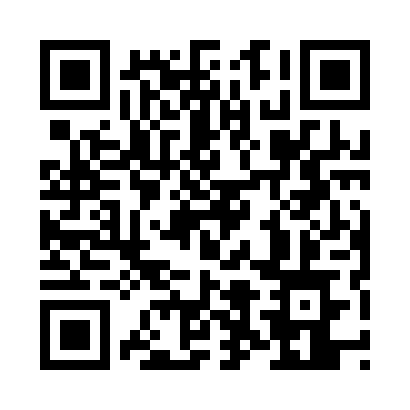 Prayer times for Kostrogaj, PolandWed 1 May 2024 - Fri 31 May 2024High Latitude Method: Angle Based RulePrayer Calculation Method: Muslim World LeagueAsar Calculation Method: HanafiPrayer times provided by https://www.salahtimes.comDateDayFajrSunriseDhuhrAsrMaghribIsha1Wed2:315:0912:385:468:0810:342Thu2:275:0712:385:488:1010:383Fri2:255:0512:385:498:1210:424Sat2:245:0312:385:508:1410:445Sun2:235:0112:385:518:1510:446Mon2:234:5912:385:528:1710:457Tue2:224:5812:385:538:1910:468Wed2:214:5612:385:548:2010:469Thu2:204:5412:375:558:2210:4710Fri2:204:5212:375:568:2410:4811Sat2:194:5112:375:578:2510:4812Sun2:184:4912:375:588:2710:4913Mon2:184:4712:375:598:2810:5014Tue2:174:4612:375:598:3010:5015Wed2:164:4412:376:008:3210:5116Thu2:164:4312:376:018:3310:5217Fri2:154:4112:376:028:3510:5218Sat2:154:4012:386:038:3610:5319Sun2:144:3812:386:048:3810:5420Mon2:144:3712:386:058:3910:5421Tue2:134:3612:386:068:4110:5522Wed2:134:3412:386:078:4210:5623Thu2:124:3312:386:078:4310:5624Fri2:124:3212:386:088:4510:5725Sat2:114:3112:386:098:4610:5826Sun2:114:2912:386:108:4710:5827Mon2:104:2812:386:108:4910:5928Tue2:104:2712:386:118:5011:0029Wed2:104:2612:396:128:5111:0030Thu2:104:2512:396:138:5311:0131Fri2:094:2412:396:138:5411:01